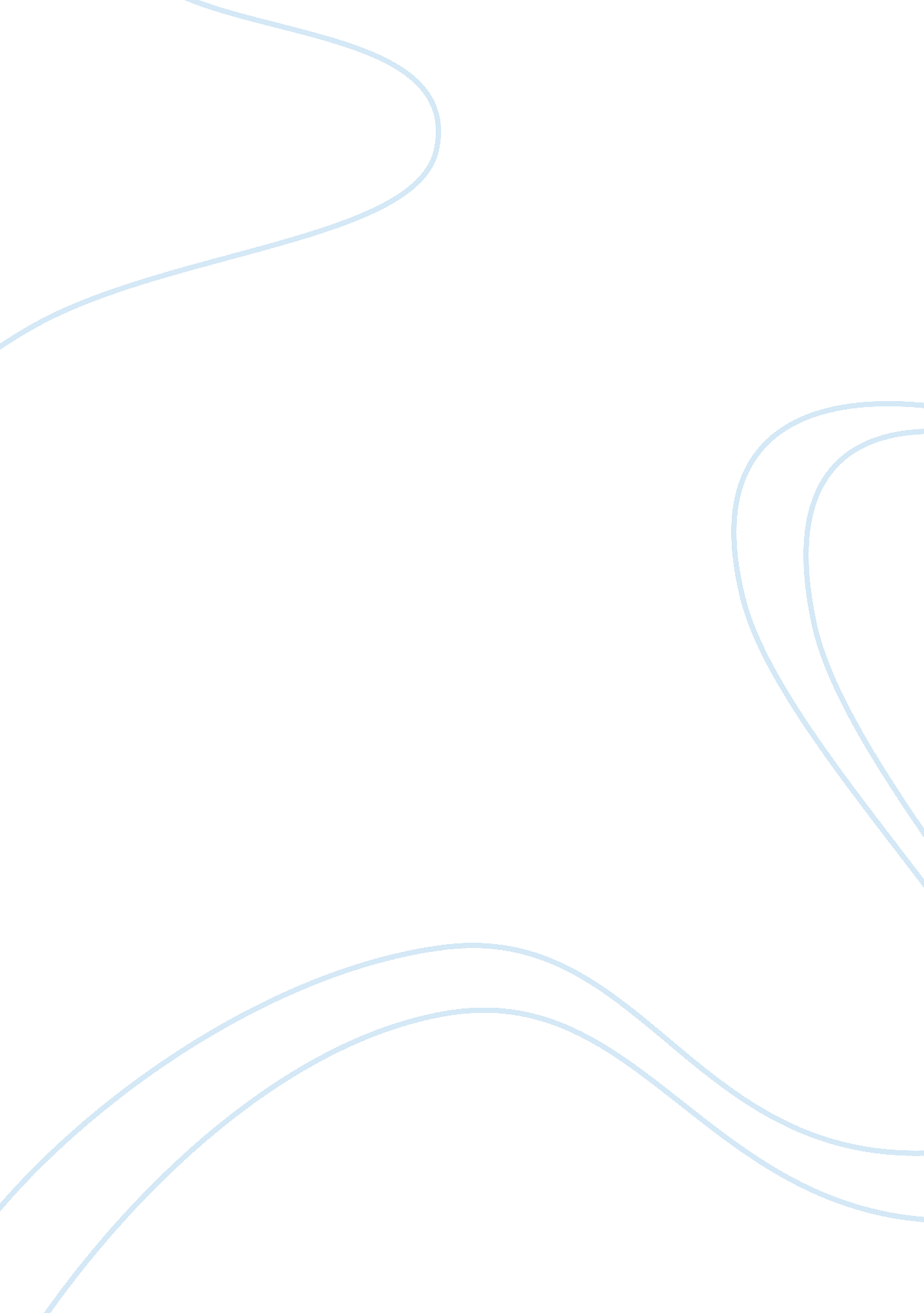 OperationmanagementBusiness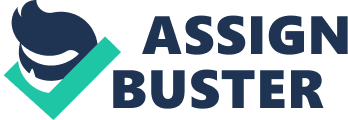 Operations Management Historical development of operations management Operations development in business is concerned with the aspect of proper management of the organizations resources to deliver quality products or services. This involves different branches of the organization (Reid and Sanders, 2009). They have to excel in their different functions. The historical development of operations management has had a big impact in organizations today. The different developments have had an impact of the different branches of an organization. During the industrial revolution in the early 1700s, the business industry was changed by the introduction of different industries and businesses. The ideologies of conducting business that were born during this era are still applicable in businesses today. In the scientific management, the use of scientific methods to improve businesses was embraced. This can be observed in organization today by the employment of scientific tools to know the client and improve the operation of an organization. 
The human relations movement revolutionized the management of labor in most organization. These concepts are used in labor management I most industries to date. The management science in the mid-1900s played a big role in how managers to their work. Some of the standards of management and problem solving that were studied in this era are still applied by managers to date. The computer age is one of the most important development is operations management; this introduced the use of computer systems in the running and management of an organization’s activities. This led to improved services and better management. Environmental issues take into consideration the external environment of a business. This is very vital for proper management. 
Roles and functions of operations management in multinational organization 
In any business, the customers always demand the best quality products or services at the fastest speed and with competitive prices (Reid and Sanders, 2009). For an organization to be able to deliver this their management of resources has to be good. Operations management ensures this is done. Multinational organizations have systems that are more complex. This is due to their size and number of operations. Organizations that effectively use operations management have operations that are more efficient. Operations management also ensures better and increased cross-functional decision-making. Operations management is essential in any organization to be enabling it to keep up with current trends. Operations management also works very closely with other business functions. 


References 
Reid, D., Sanders, N. (2009). Operations Management. New York: John Wiley and Sons. 


. 